	MINUTES - open 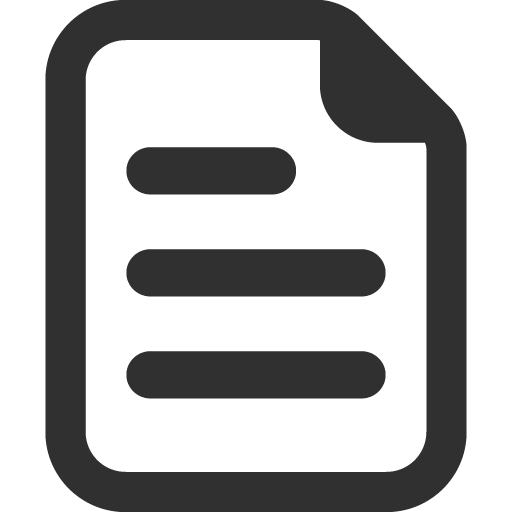 	17th July 2019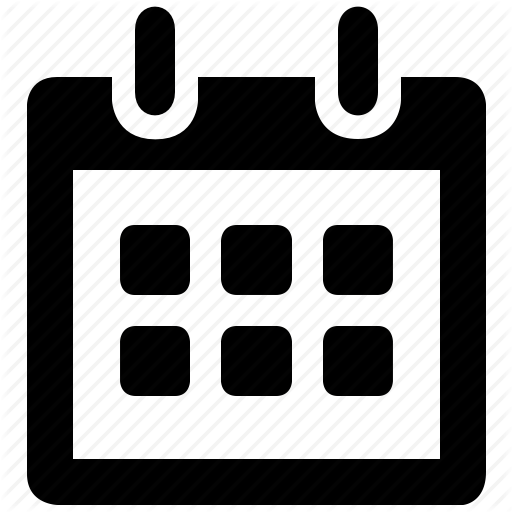 	14.00 – 17.00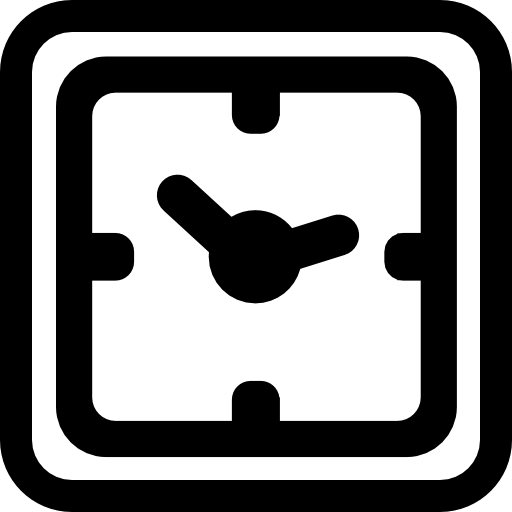 	Tomlinson Centre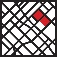 Meeting Part Sponsored by Tillotts Pharma Uk Sanjay Kalia gave the presentation.Declarations and Conflict of Interest:There were no DOIs or COIs raised.HP stated that he had not received VS’ signed CA and DOI document.VS stated that she had filled in and signed the confidentiality agreement and the DOI document – and left it for HP at the last meeting.HP stated that he would provide VS with another set of duplicate docs to sign – for him to then file.Approve minutes and follow up Actions from Open section of MAY 2019 MTNG ACCURACYSE stated that the “closed” minutes show the wrong attendance figures and should be synched with the “open” minutes.SE also requested that the sentence – “HP reminded that the CCG would be paying for a Pharmoutcomes licence for HIE and TCAMs.”Should be changed to:“HP reminded that the CCG would be paying for a Pharmoutcomes licence for HIE (Health Information Exchange) and TCAMs (Transfer of care around Medicines).”NP signed off the “OPEN” January 2019 meeting minutes as an accurate record.ACTIONS from last meetingJSNANP stated that he had spent a day working on this and had got halfway through the document.SE stated that this work is a priority in order to engage with the PCNs.NP stated that the PCNs have created Neighbourhood profiles – which are similar to the JSNA.HP stated that the Neighbourhood profiles are mainly data, whereas the JSNA has commentary included. The members decided to give NP another day to complete this task.Previous Action – HP to compare an ANENTA NUMSAS claim with a Pharmoutcomes claim.HP stated that he had spoken to DTR (David Tamby Rajah) and he had said that the focus at the moment for NHS E LR was currently DMIRS.HP stated that he would approach NHS E LR about using Pharmoutcomes to manage this service.Hackney Public healthChlamydia treatmentHP stated that Kevin Noble is currently the only person that could facilitate this training and to change the pathway.HP added that C&H pharmacies have hardly had any referrals for this service – but this may be because C&H CPs are not trained to deliver the service with this new pathway.HP stated that the training would be online. HP added that there is already a PGD for pharmacists to use.4.	strategy updateHP stated that there had been no updates to the workstream document.SE stated that the members had decided to park strategic discussions until after the announcementof the new contract – which would come into effect in Oct 2019.5.	NHS E SCRHP stated that there was no update on this.DMIRSHP reminded the meeting that SB was currently phoning contractors with outstanding DMIRS cases to ask them to open these cases or to close them off.NUMSASHP stated that there was nothing to update wrt this service.Market entryHP stated that an application had been granted for Murray’s chemist (Murray Grove area) to be taken over by CP Pharma Ltd.6.	CCG updatesHP updated the meeting members on relevant matters to do with the CCG.7.	transformation boardRR stated that he had attended a meeting on this morning – and they had been discussing PCNs.RR had to attend this LPC meeting – and therefore had had to miss the workshop part of the board meeting.RR stated that it is not known where the transformation board would sit wrt. decision making. RR stated that the Transformation board currently has a recurring funding of £1.5 million to develop the PCNs over the next five years.RR stated that he had not heard whether Hackney CCG would become part of the Super CCG.8.	i.t. enabler boardHP stated that he would be attending this board meeting in place of RR on the next week.H.I.E. (Health Information exchange) updateHP stated that C&H pharmacists will soon have access to the HIE via Pharmoutcomes – therefore patients would be asked for consent – and then a pharmacist would log into Pharmoutcomes and then they would input the NHS number to access the patient’s HIE profile – which will show the latest care provided by Primary, Secondary, Social Care and Community nursing.HP stated that this profile will be more useful than enhanced SCR.HP stated that this should be rolled out in September 2019.SE stated that EMIS health are providing a similar facility to third parties for blanket access.HP stated that HIE will eventually fall away to be replaced by a system called DISCOVERY – which will provide “live” data.9.	Hackney Public HealthStop Smoking – updatEHP and RR gave an update on this Service.City of London Stop SmokingPM reported that an evening refresher training session was upcoming.DF stated that lots of patients are addicted to nicotine products – like patches or gum.10.	CEPNNP stated that there would be a meeting in two days’ time.11.	neighbourhood updateHP stated that the Neighbourhoods had been named – based on local parks, and the leads have been appointed. HP stated that expressions of interest had gone out to all contractors and he had received back 14 responses. HP stated that he had chosen the leads based on their expertise and proactiveness. HP added that RR and SE had helped with the recruitment.HP stated that one of the leads does not work in C&H (Dina Thakkar - Boots).HP stated that NP will be the lead for the leads.NP stated that the leads had met at a workshop recently and presentations had been shown.   NP stated that it had been useful to network and all attendees felt educated at the end of the session in soft skills and the operations of the PCNs.NP stated that C&H are way ahead of other LPCs in the UK.HP stated that he would now send the leads the list of pharmacies which they would be looking after.12.	Hackney Health Scrutiny CommissionKS was not present to give an update.RR brought the open section of the meeting to a close.13.	Dates of next meetings 201925th September20th NovemberMember NameInitialsAttendanceA= Absent,Aa= Apologies sent.Attendance this financial yearRaj Radia (chair)RRfrom 15.00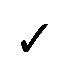 2 of 2Stewart EvansSE2 of 2Kirit ShahKSAa2 of 2Peter Muska (CCA)PM2 of 2Vijay Saran (CCA)VS2 of 2Monty EsatMEAa1 of 2Dee Fasan (CCA)DF2 of 2Sunil PatelSP2 of 2Kirit Sonigra KSo2 of 2Nickil Patel (VC)NP2 of 2In AttendanceHitesh Patel (CEO)HPStuart Brown (Minute taker)SBDescriptionNP To go through the JSNA and produce a list of unmet needs that the LPC can use to get new services commissioned.Action no.DescriptionWho to actionCompleted1To finish going through the JSNA document.NPDescriptionNP to raise this issue at PL and then collectively log a complaint with NHS E LR – stating that Anenta is not fit for purpose – Pharmoutcomes should be used to replace it.Action no.DescriptionWho to actionCompleted2To send an email to DTR reminding him of the complaint about ANENTA wrt. the NUMSAS service.HPAction no.DescriptionWho to actionCompleted3To set up training for the chlamydia treatment service- in light of securing a new PGD.HPAction no.DescriptionWho to actionCompleted4To look at their work areas – and to action any work areas that are currently rate red by the next meeting.All